Unit 2 Lesson 7: Fracciones equivalentesWU Verdadero o falso: Equivalencia (Warm up)Student Task StatementDecide si cada afirmación es verdadera o falsa. Prepárate para explicar tu razonamiento.1 Dos o más fraccionesStudent Task StatementCada diagrama completo representa 1 unidad. Escribe dos o más fracciones que correspondan a la parte sombreada de cada diagrama. Prepárate para explicar tu razonamiento. 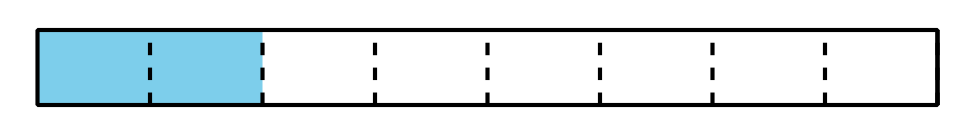 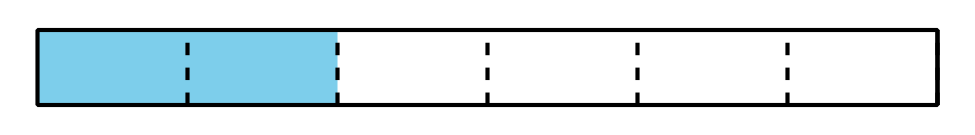 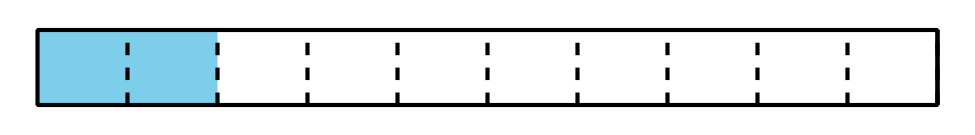 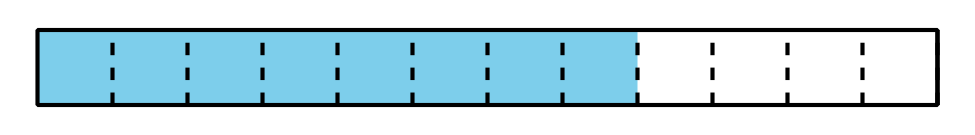 Escribe dos o más fracciones que correspondan al punto en cada recta numérica. Prepárate para explicar tu razonamiento.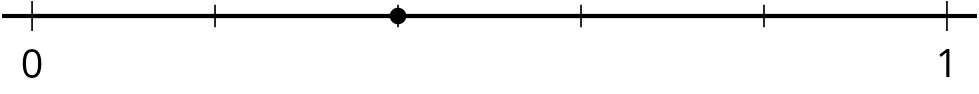 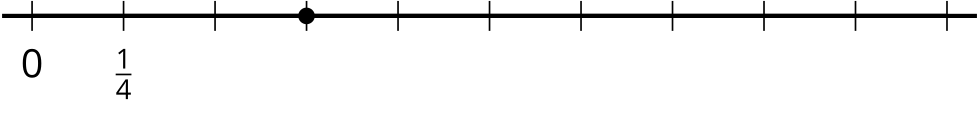 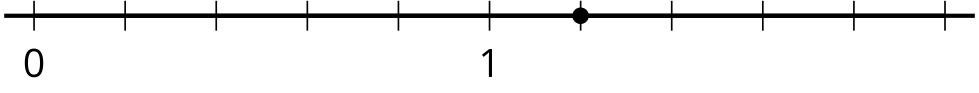 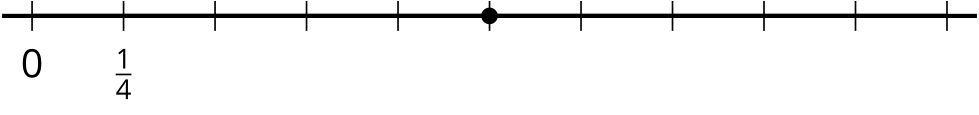 Ubica un punto nuevo sobre una marca en una de las dos últimas rectas numéricas (en la parte c o la d). Después, escribe dos fracciones que correspondan al punto. 2 ¿Seguro que es equivalente?Student Task StatementPara cada fracción, encuentra dos fracciones equivalentes.Compañero ACompañero BAhora, muéstrale o explícale a tu compañero cómo sabes que las fracciones que escribiste son equivalentes a la original. Usa cualquier representación que consideres útil. 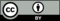 © CC BY 2021 Illustrative Mathematics®